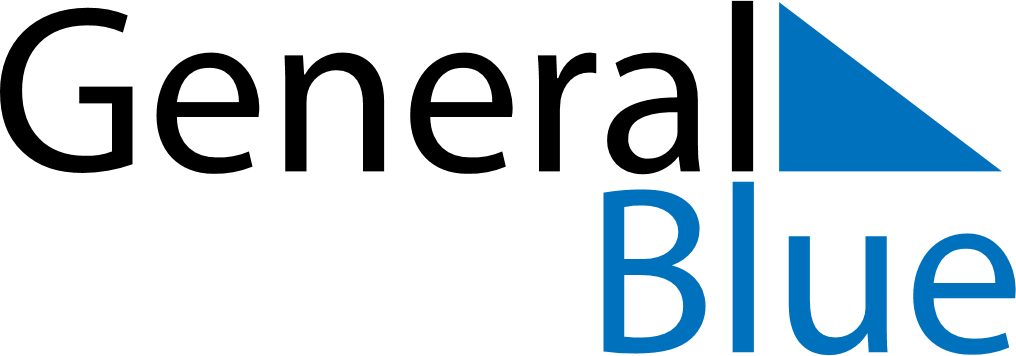 October 2024October 2024October 2024October 2024October 2024October 2024Beiping, Chongqing, ChinaBeiping, Chongqing, ChinaBeiping, Chongqing, ChinaBeiping, Chongqing, ChinaBeiping, Chongqing, ChinaBeiping, Chongqing, ChinaSunday Monday Tuesday Wednesday Thursday Friday Saturday 1 2 3 4 5 Sunrise: 6:38 AM Sunset: 6:30 PM Daylight: 11 hours and 51 minutes. Sunrise: 6:39 AM Sunset: 6:28 PM Daylight: 11 hours and 49 minutes. Sunrise: 6:40 AM Sunset: 6:27 PM Daylight: 11 hours and 47 minutes. Sunrise: 6:40 AM Sunset: 6:26 PM Daylight: 11 hours and 45 minutes. Sunrise: 6:41 AM Sunset: 6:25 PM Daylight: 11 hours and 43 minutes. 6 7 8 9 10 11 12 Sunrise: 6:42 AM Sunset: 6:23 PM Daylight: 11 hours and 41 minutes. Sunrise: 6:42 AM Sunset: 6:22 PM Daylight: 11 hours and 39 minutes. Sunrise: 6:43 AM Sunset: 6:21 PM Daylight: 11 hours and 37 minutes. Sunrise: 6:44 AM Sunset: 6:20 PM Daylight: 11 hours and 35 minutes. Sunrise: 6:44 AM Sunset: 6:18 PM Daylight: 11 hours and 34 minutes. Sunrise: 6:45 AM Sunset: 6:17 PM Daylight: 11 hours and 32 minutes. Sunrise: 6:46 AM Sunset: 6:16 PM Daylight: 11 hours and 30 minutes. 13 14 15 16 17 18 19 Sunrise: 6:46 AM Sunset: 6:15 PM Daylight: 11 hours and 28 minutes. Sunrise: 6:47 AM Sunset: 6:14 PM Daylight: 11 hours and 26 minutes. Sunrise: 6:48 AM Sunset: 6:12 PM Daylight: 11 hours and 24 minutes. Sunrise: 6:49 AM Sunset: 6:11 PM Daylight: 11 hours and 22 minutes. Sunrise: 6:49 AM Sunset: 6:10 PM Daylight: 11 hours and 20 minutes. Sunrise: 6:50 AM Sunset: 6:09 PM Daylight: 11 hours and 18 minutes. Sunrise: 6:51 AM Sunset: 6:08 PM Daylight: 11 hours and 17 minutes. 20 21 22 23 24 25 26 Sunrise: 6:52 AM Sunset: 6:07 PM Daylight: 11 hours and 15 minutes. Sunrise: 6:52 AM Sunset: 6:06 PM Daylight: 11 hours and 13 minutes. Sunrise: 6:53 AM Sunset: 6:05 PM Daylight: 11 hours and 11 minutes. Sunrise: 6:54 AM Sunset: 6:04 PM Daylight: 11 hours and 9 minutes. Sunrise: 6:55 AM Sunset: 6:02 PM Daylight: 11 hours and 7 minutes. Sunrise: 6:55 AM Sunset: 6:01 PM Daylight: 11 hours and 6 minutes. Sunrise: 6:56 AM Sunset: 6:00 PM Daylight: 11 hours and 4 minutes. 27 28 29 30 31 Sunrise: 6:57 AM Sunset: 5:59 PM Daylight: 11 hours and 2 minutes. Sunrise: 6:58 AM Sunset: 5:58 PM Daylight: 11 hours and 0 minutes. Sunrise: 6:59 AM Sunset: 5:58 PM Daylight: 10 hours and 58 minutes. Sunrise: 6:59 AM Sunset: 5:57 PM Daylight: 10 hours and 57 minutes. Sunrise: 7:00 AM Sunset: 5:56 PM Daylight: 10 hours and 55 minutes. 